Temat tygodnia : WielkanocTEMAT DNIA: KOSZYCZEK DLA ZAJĄCZKA  8.04.2020 r.W dzisiejszym dniu ciąg dalszy zabaw wielkanocnych. Już jutro Wielki Czwartek i długo wyczekiwany Zajączek. Zapraszamy do wspólnego przygotowania „ Koszyczka dla zajączka”.AKTYWNOŚĆ JĘZYKOWAMaks i Ruby- „Zajączek Wielkanocny” - zapraszamy do obejrzenia bajki o zajączkach,  poszukujących pisanki:-  Nazwijcie gdzie ukrył  pisanki Maks: używając słów: nad, pod, w , za, w środku, pomiędzy. -  Czy uważacie, że zachowanie Maksa było prawidłowe??https://www.youtube.com/watch?v=CmtqWLGWHWQAKTYWNOŚĆ PLASTYCZNO-TECHNICZNAA czy wy już macie przygotowane koszyczki dla zajączka??? Zapraszamy do zabawy!Koszyczek dla zajączkaPrzygotujcie kredki , pisaki, klej, nożyczki, bibułę. Możecie wybrać sobie wzór koszyków podanych w załączniku: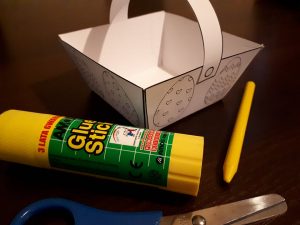 https://przedszkolankowo.pl/wp-content/uploads/2018/03/Koszyk-2.pdfhttps://przedszkolankowo.pl/wp-content/uploads/2018/03/Koszyk-3.pdfAKTYWNOŚĆ MUZYCZNO-RUCHOWABoogie-woogie– zapraszamy do udziału w zabawie, pokazujcie ruchy zgodnie ze słowami piosenki.https://www.youtube.com/watch?v=FGRMM_Vsh0gAKTYWNOŚĆ MATEMATYCZNO – PLASTYCZNAŚwiąteczny koszyk- wykonaj zadania zgodnie z instrukcją: po lewej, po prawej, w środku.http://przedszkolankowo.pl/wp-content/uploads/2017/03/KARTY-PRACY-WIELKANOC-5.jpgDodatkowo dzieci mogą pokolorować wybrane kolorowanki:https://www.e-kolorowanki.eu/wielkanoc-kolorowanki/jajo-wielkanocne-kolorowanka/https://www.e-kolorowanki.eu/wielkanoc-kolorowanki/kolorowanka-wielkanoc-3/?fbclid=IwAR3XH-u0aGH_foYasSD_E02jnjm2ZYkqdpDrrgmptaNsoJWCvnxT9O-2iwghttps://4.bp.blogspot.com/-IhUgLx2iUIQ/XK4qQaKSMXI/AAAAAAAAEQU/8UHsZEJ5HKIytoL3af6wy9G33mVilgRKACLcBGAs/s1600/pisanka%2Bgrafomotoryka%2Bnauczycielskie%2Bzacisze.png